Контрольная работа №1«Магнитное поле. Электромагнитная индукция»Вариант 11. Квадратная рамка расположена в однородном магнитном поле, как показано на рисунке. Направление тока в рамке указано стрелками.                                    B                                   Сила, действующая на нижнюю сторону рамки, направлена1)    вниз  2)    вверх 3)    из плоскости листа на нас 4)    в плоскость листа от нас  Ответ: ____2.  В однородное магнитное поле перпендикулярно линиям магнитной индукции поместили прямолинейный проводник, по которому протекает ток силой 8 А. Определите индукцию этого поля, если оно действует с силой 0,02 Н на каждые 5 см длины проводника.Ответ: ____3. Один раз кольцо падает на стоящий вертикально полосовой магнит так, что надевается на него; второй раз так, что пролетает мимо него. Плоскость кольца в обоих случаях горизонтальна.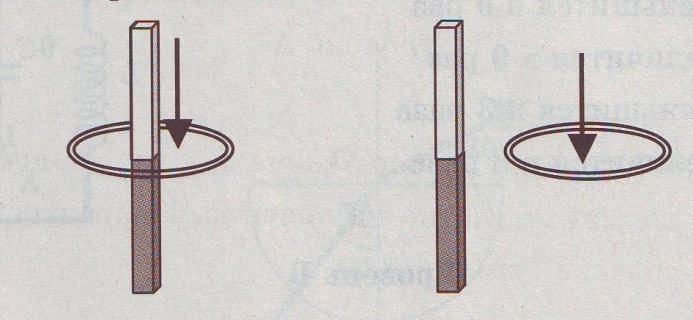 Ток в кольце возникает1)    в обоих случаях                 3)    только в первом случае2)    ни в одном из случаев       4)    только во втором случае Ответ: ____4. На протон, движущийся со скоростью 107 м/с в однородном магнитном поле перпендикулярно линиям индукции, действует сила 0,32 ×10-12 Н. Какова индукция магнитного поля?Ответ: ____5. Определите индуктивность катушки, которую при силе тока 8,6 А пронизывает магнитный поток 0,12 Вб?Ответ: ____мГн6. Электрон движется по окружности радиусом 4 мм перпендикулярно к линиям индукции однородного магнитного поля. Скорость электрона равна 3,5 • 106 м/с. Рассчитайте индукцию магнитного поля.Ответ: ____7. Два протона движутся в однородном магнитном поле в плоскости, перпендикулярной линиям индукции магнитного поля, по окружностям, имеющим радиусы, равные соответственно 1 см и 2 см. Определите отношение кинетических энергий протонов.Контрольная работа №1«Магнитное поле. Электромагнитная индукция»Вариант 21. Квадратная рамка расположена в однородном магнитном поле, как показано на рисунке. Направление тока в рамке указано стрелками. Как направлена сила, действующая на сторону ав  рамки со стороны магнитного поля?                                         а                     d                                 В                                          b                    c1)    Перпендикулярно плоскости чертежа, от нас 2)    Перпендикулярно плоскости чертежа, к нам 3)    Вертикально вверх, в плоскости чертежа 4)    Вертикально вниз, в плоскости чертежаОтвет: ____2. Прямолинейный проводник длиной 20 см, по которому течет электрический ток силой 3 А, находится в однородном магнитном поле с индукцией 4 Тл и расположен под углом 90° к вектору магнитной индукции. Чему равна сила, действующая на проводник со стороны магнитного поля?Ответ: ____3. Проводящее кольцо с разрезом поднимают над полосовым магнитом, а сплошное проводящее кольцо смещают вправо (см. рисунок).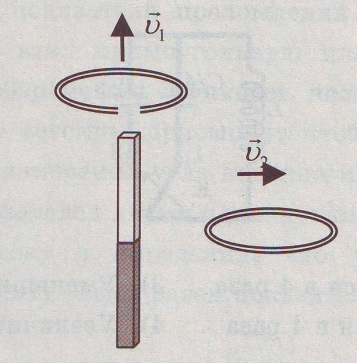 При этом индукционный ток1)    течет только в первом кольце2)    течет только во втором кольце3)    течет и в первом, и во втором кольце4)    не течет ни в первом, ни во втором кольцеОтвет: ____4. Электрон со скоростью 5×107 м/с влетает в однородное магнитное поле под углом 300 к линиям индукции. Индукция магнитного поля равна 0,8 Тл. Найдите силу, действующую на электрон.Ответ: ____н Н5. В катушке с индуктивностью 0,6 Гн сила тока 20 А. Какова энергия магнитного поля катушки?Ответ: ____6. Электрон влетел в однородное магнитное поле с индукцией 2 • 10-3 Тл перпендикулярно линиям индукции со скоростью 3,6 • 106 м/с и продолжает свое движение по круговой орбите радиусом 1 см. Определите отношение заряда электрона к его массе.Ответ: ____ М Кл/кг7. В однородное магнитное поле с индукцией 10 мТл перпендикулярно линиям индукции влетает электрон с кинетической энергией 30 кэВ. Каков радиус кривизны траектории движения электрона в поле?Контрольная работа №1«Магнитное поле. Электромагнитная индукция»Вариант 31. Квадратная рамка расположена в однородном магнитном поле, как показано на рисунке. Направление тока в рамке указано стрелками.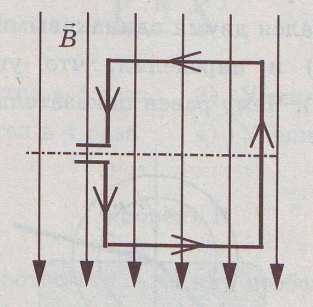 Сила, действующая на верхнюю сторону рамки, направлена1)    вниз 2)    вверх 3)    из плоскости листа на нас 4)    в плоскость листа от насОтвет: ____2. В однородное магнитное поле перпендикулярно линиям магнитной индукции поместили прямолинейный проводник, по которому протекает ток силой 4 А. Определите индукцию этого поля, если оно действует с силой 0,2 Н на каждые 10 см длины проводника.Ответ: ____3. Сплошное проводящее кольцо из начального положения (см. рисунок) в первом случае смещают вверх, а во втором вниз.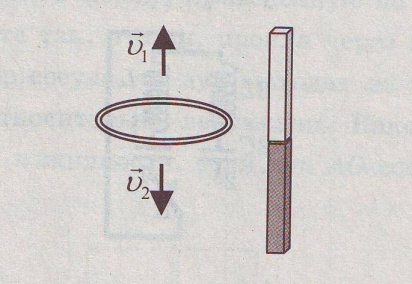 Индукционный ток в кольце1)    течет только в первом случае         3)    течет в обоих случаях2)    течет только во втором случае       4)    в обоих случаях не течетОтвет: ____4. В однородное магнитное поле с индукцией 8,5×10-3Тл влетает электрон со скоростью 4,6×106 м/с, направленной перпендикулярно линиям индукции. Рассчитайте силу, действующую на электрон в магнитном поле.Ответ: ____н Н5. Магнитный поток, пронизывающий виток катушки, равен 0,015 Вб. Сила тока в катушке 5А. Сколько витков содержит катушка, если ее индуктивность 60 мГн?Ответ: ____6. Ядро атома гелия, имеющее массу 6,7 • 10 -27 кг и заряд 3,2 • 10 -19 Кл, влетает в однородное магнитное поле с индукцией 10 -2 Тл и начинает двигаться по окружности радиусом 1 м. Рассчитайте скорость этой частицы.Ответ: ____км/с7. Прямолинейный проводник массой 3 кг, сила тока в котором 5 А, поднимается вертикально вверх с ускорением 5 м/с2 в однородном магнитном поле с индукцией 3 Тл перпендикулярно линиям индукции. Определите длину проводника.Контрольная работа №1«Магнитное поле. Электромагнитная индукция»Вариант 41. Квадратная рамка расположена в однородном магнитном поле, как показано на рисунке. Направление тока в рамке указано стрелками. Как направлена сила, действующая на сторону dc рамки со стороны магнитного поля?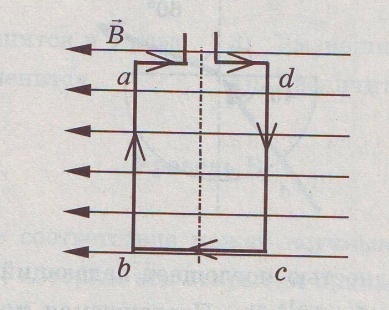 1)    Перпендикулярно плоскости чертежа, от нас 2)    Перпендикулярно плоскости чертежа, к нам3)    Вертикально вверх, в плоскости чертежа 4)    Вертикально вниз, в плоскости чертежа Ответ: ____2. С какой силой действует однородное магнитное поле с индукцией 2,5 Тл на проводник длиной 50 см, расположенный под углом 90° к вектору индукции, при силе тока в проводнике 2 А?Ответ: ____3. Проводящее кольцо с разрезом из начального положения поднимают вверх к полосовому магниту, а сплошное проводящее кольцо из начального положения смещают вправо (см. рисунок).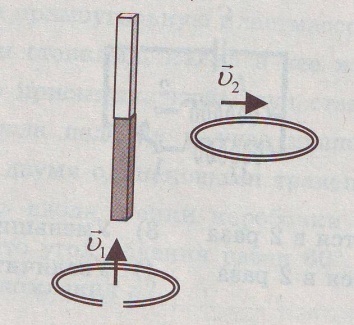 При этом индукционный ток1)    течет в обоих случаях                3)    течет только в первом случае2)    в обоих случаях не течет           4)    течет только во втором случаеОтвет: ____4. С какой скоростью влетел электрон в однородное магнитное поле, индукция которого равна 10 Тл, перпендикулярно линиям индукции, если на него действует поле с силой 8×10-11 Н?Ответ: ____5. Магнитное поле катушки индуктивностью 95 мГн обладает энергией 0,19 Дж. Чему равна сила тока в катушке?Ответ: ____6. Протон влетает в однородное магнитное поле, индукция которого равна 3,4 • 10 -2 Тл, перпендикулярно линиям индукции со скоростью 3,5 • 105 м/с. Определите радиус кривизны траектории протона. Масса протона равна 1,67 • 10 -27 кг, заряд протона равен 1,6 • 10-19  Кл.Ответ: ____ см7. Два электрона движутся по окружностям в однородном магнитном поле в плоскости, перпендикулярной линиям индукции поля. Найдите отношение периодов обращения электронов, если кинетическая энергия первого электрона в 4 раза больше кинетической энергии второго.